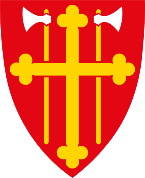 Innkalling Spydeberg menighetsråd 14.02.23 kl. 18.00 på Betania Konstituering:Innkalles: Leder Marita Bjerke, Anne Kiserud, Sokneprest Oscar Lied, Sigmund Lereim, Silje Eline Kibsgård, Iver Ludvig Langseth, Gudrun Hoff Jørgensen og daglig leder Terje StenholtGodkjenning av innkalling og referat fra møte 31.01.23Saksliste:7/23 – Betania: Hus-komite må på plass. Annet aktuelt om huset/økonomien.8/23 – Menighetens årsmøte (dato?). Årsmelding.9/23 – Lun aften denne våren? Sammen med årsmøte?10/23 - Kirka vår. Et nytt verktøy for arbeidet i menighet og helhetlig menighetsplan.11/23 – Kirkevalget. Status nominasjonskomiteens arbeid.12/23 – Konfirmantleir 23. 27. juni – flere voksne trengs som ledere.13/23 – Orienteringssaker:Bård Haugstvedt har permisjon ut året. Oscar Lied er spurt om å være fungerende sokneprest i Spydeberg. Har takket ja.Eventuelle forfall meldes til Terje så snart som mulig.